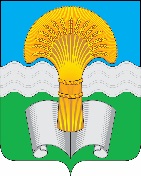 Администрация (исполнительно-распорядительный орган) муниципального района «Ферзиковский район»КАЛУЖСКОЙ ОБЛАСТИ РАСПОРЯЖЕНИЕ          от 07 декабря 2021 года                                                                                          № 473-рп.ФерзиковоО предоставлении из бюджета муниципального района «Ферзиковский район» субсидий в рамках подпрограммы «Развитие отраслей агропромышленного комплекса» муниципальной программы муниципального района «Ферзиковский район» «Развитие сельского хозяйства на территории муниципального района «Ферзиковский район» на государственную поддержку отдельных отраслей сельскохозяйственного производства и техническую модернизациюВ соответствии с Постановлением администрации (исполнительно-распорядительного органа) муниципального района «Ферзиковский район» от 23 ноября 2020 года №540 «Об утверждении Положения о порядке предоставления из бюджета муниципального района «Ферзиковский район» субсидий в рамках подпрограммы «Развитие отраслей агропромышленного комплекса» муниципальной программы муниципального района «Ферзиковский район» «Развитие сельского хозяйства на территории муниципального района «Ферзиковский район» на государственную поддержку отдельных отраслей сельскохозяйственного производства и техническую модернизацию» (с изменениями), на основании протокола заседания комиссии по рассмотрению документов на предоставление из средств бюджета муниципального района «Ферзиковский район» субсидий в рамках подпрограммы «Развитие отраслей агропромышленного комплекса» муниципальной программы муниципального района «Ферзиковский район» «Развитие сельского хозяйства на территории муниципального района «Ферзиковский район» от  06 декабря 2021 года №1:         1. Предоставить субсидию на возмещение части затрат получателей на 1 килограмм реализованного и (или) отгруженного на собственную переработку коровьего молока следующим получателям:        - Индивидуальный предприниматель Глава крестьянского (фермерского) хозяйства Козлов Владимир Александрович в сумме 251345 (двести пятьдесят одна тысяча триста сорок пять) рублей 00 копеек.        2. Предоставить субсидию на возмещение части фактически произведенных затрат на приобретение сельскохозяйственной техники и оборудования, произведенной на территории Российской Федерации по перечню (приложение №2 к Порядку), (за исключением финансовой аренды (лизинга) сельскохозяйственной техники) следующим получателям:        - Индивидуальный предприниматель Глава крестьянского (фермерского) хозяйства Козлов Владимир Александрович в сумме 255045 (двести пятьдесят пять тысяч сорок пять) рублей 00 копеек.        3. Отделу аграрной политики и социального обустройства села администрации (исполнительно-распорядительного органа) муниципального района «Ферзиковский район» произвести выплаты, указанные в пунктах 1,2 настоящего Распоряжения в порядке, установленном действующим законодательством.        4. Настоящее Распоряжение подлежит размещению в сети Интернет на официальном сайте администрации (исполнительно-распорядительного органа) муниципального района «Ферзиковский район» http://admferzik.ru/.         5. Контроль за исполнением настоящего Распоряжения возложить на заведующего Отделом аграрной политики и социального обустройства села администрации (исполнительно-распорядительного органа) муниципального района «Ферзиковский район» Сухорукова В.П. Глава администрации муниципального района «Ферзиковский район»                                                                             А.С. Волков